от 20 января 2021 года									         № 36-рОб утверждении регламента ведения официального сайта администрации городского округа город Шахунья Нижегородской области в сети ИнтернетВ соответствии с Федеральным законом от 9 февраля 2009 года № 8-ФЗ «Об обеспечении доступа к информации о деятельности государственных органов и органов местного самоуправления», Законом Нижегородской области от 11 мая 2010 года 
№ 81-З «Об обеспечении доступа к информации о деятельности государственных органов Нижегородской области и органов местного самоуправления в Нижегородской области и о государственных и муниципальных информационных системах в Нижегородской области», в целях повышения эффективности информационной работы, обеспечения доступа граждан к информации о деятельности органов местного самоуправления городского округа город Шахунья Нижегородской области: 1. Определить официальным сайтом администрации городского округа город Шахунья сайт, размещенный в сети Интернет в доменной зоне РФ по адресу: www.shahadm.ru2. Утвердить прилагаемый регламент ведения официального сайта администрации городского округа город Шахунья Нижегородской области в сети Интернет.3. Утвердить прилагаемый список ответственных за размещение, редактирование и поддержание в актуальном состоянии информации в разделах официального сайта.4. Начальнику общего отдела администрации городского округа город Шахунья обеспечить официальное опубликование настоящего распоряжения на официальном сайте администрации городского округа.5. Настоящее распоряжение вступает в силу со дня его подписания.6. Контроль за исполнение настоящего распоряжения возложить на первого заместителя главы администрации городского округа город Шахунья А.Д. Серова.Глава местного самоуправлениягородского округа город Шахунья						          Р.В.КошелевУтвержденраспоряжением администрациигородского округа город Шахуньяот 20.01.2021 г. № 36-рРЕГЛАМЕНТВЕДЕНИЯ ОФИЦИАЛЬНОГО САЙТА АДМИНИСТРАЦИИГОРОДСКОГО ОКРУГА ГОРОД ШАХУНЬЯ НИЖЕГОРОДСКОЙ ОБЛАСТИ В СЕТИ ИНТЕРНЕТ (далее Регламент)1. ОБЩИЕ ПОЛОЖЕНИЯОфициальный сайт администрации городского округа город Шахунья Нижегородской области (далее - Сайт) является официальным информационным ресурсом администрации городского округа город Шахунья Нижегородской области в сети Интернет и общедоступным источником официальной информации о ее деятельности.Порядок организационно-технического сопровождения сайта и поддержания его в актуальном состоянии определяется настоящим Регламентом.2. ИНФОРМАЦИЯ, РАЗМЕЩАЕМАЯ НА САЙТЕ2.1. На Сайте размещается следующая информация:2.1.1. Информация согласно Федеральному закону от 09.02.2009 № 8-ФЗ «Об обеспечении доступа к информации о деятельности государственных органов и органов местного самоуправления».2.1.2. Новости, объявления, отчеты, пресс-релизы, прочая информация о деятельности органов местного самоуправления городского округа город Шахунья, их должностных лиц.2.1.3. Профильная информация, необходимая для работы структурных подразделений администрации городского округа город Шахунья.2.1.4. Информация сторонних организаций, необходимая гражданам и организациям для реализации их прав, обязанностей и законных интересов.3. ПОДГОТОВКА И ПРЕДСТАВЛЕНИЕ ИНФОРМАЦИИДЛЯ РАЗМЕЩЕНИЯ НА САЙТЕ3.1. Информацию, указанную в разделе 2 настоящего Регламента представляют Совет депутатов городского округа город Шахунья, соответствующие структурные подразделения администрации, а также сторонние организации, желающие разместить информацию на Сайте. При этом такая информация поступает в общий отдел администрации городского округа город Шахунья для согласования. Ответственным за согласование, содержание согласованной информации является начальник общего отдела администрации городского округа город Шахунья. 3.2. Информация представляется с указанием раздела Сайта, в котором она должна быть размещена.3.3. Должностные лица, на которых, в соответствии с настоящим распоряжением, возложена ответственность за размещение информации самостоятельно размещают на Сайте профильную информацию в закрепленных разделах. 3.4. Нормативно-правовые акты размещаются на Сайте не позднее 10 дней после подписания.4. ПОРЯДОК РАЗМЕЩЕНИЯ НА САЙТЕ4.1. Размещение информации на Сайте обеспечивают должностные лица, на которых, в соответствии с настоящим распоряжением возложена ответственность за размещение информации. 4.2. Размещению подлежит информация, которая представлена в общий отдел администрации городского округа город Шахунья согласно разделу 3 настоящего Регламента за подписью ответственного лица. Информация должна быть продублирована на магнитном носителе, компакт-диске или флэш-носителе.4.3. Размещение информации производится в течение 2 рабочих дней. При необходимости разместить информацию вне вышеуказанного графика отправитель в заявке обязан уведомить об этом общий отдел администрации городского округа город Шахунья. Информация должна направляться с пометкой "Срочно".4.4. Должностные лица, на которых, в соответствии с настоящим распоряжением, возложена ответственность за размещение информации самостоятельно осуществляют контроль за достоверностью, актуальностью и своевременностью обновления соответствующих разделов Сайта.5. ИСПОЛЬЗОВАНИЕ СТОРОННИХ ИСТОЧНИКОВ ИНФОРМАЦИИ5.1. Допускается использование информации сторонних источников, таких как:- поисковые системы сети Интернет;- новостные ленты интернет-СМИ и прочих интернет - ресурсов.5.2. Ответственность за содержание информации сторонних источников несут сами источники в рамках действующего законодательства.6. ПРОЧИЕ ПОЛОЖЕНИЯ6.1. Копирование информации, размещенной на Сайте (равно как цитирование в средствах массовой информации тех или иных сведений либо сообщений, содержащихся в информационных разделах Сайта), допускается при условии указания ссылки на источник такой информации (в сетевых СМИ - гиперссылки на соответствующую интернет-страницу с уникальным сетевым адресом).6.2. Все материалы Сайта могут быть воспроизведены в любых средствах массовой информации, на серверах сети Интернет или на любых иных носителях без каких-либо ограничений по объему и срокам публикации. Это разрешение в равной степени распространяется на газеты, журналы, радиостанции, телеканалы, сайты и страницы сети Интернет. Единственным условием перепечатки и ретрансляции является ссылка на первоисточник. Никакого предварительного согласия на перепечатку не требуется.___________Утвержденраспоряжением администрациигородского округа город Шахуньяот 20.01.2021 г. № 36-рСписок ответственных за размещение, редактирование и поддержание в актуальном состоянии информации в разделах официального сайта1. Назначить ответственным за согласование, содержание согласованной информации на сайте администрации городского округа город Шахунья начальника общего отдела администрации городского округа город Шахунья Шлякова А.А.2. Назначить администратором официального сайта администрации городского округа город Шахунья инженера-программиста общего отдела администрации городского округа город Шахунья Барданова А.А.3. Назначить ответственных за размещение и редактирование информации в соответствующих разделах официального сайта администрации городского округа город Шахунья:3.1. Разделы структурных подразделений администрации:Козлову Елену Леонидовну – начальника Управления экономики, прогнозирования, инвестиционной политики и муниципального имущества городского округа город Шахунья Нижегородской области; Елькина Олега Анатольевича – начальника отдела Управления экономики, прогнозирования, инвестиционной политики и муниципального имущества городского округа город Шахунья Нижегородской области;Корпусова Андрея Александровича – начальника сектора ГО ЧС и МОБ работы администрации городского округа город Шахунья Нижегородской области;Прытову Елену Александровну – главного специалиста юридического отдела администрации городского округа город Шахунья Нижегородской области; Киселеву Марину Вадимовну – ведущего специалиста юридического отдела администрации городского округа город Шахунья Нижегородской области; Дрёмину Галину Николаевну – начальника сектора по бухгалтерскому учету и отчетности администрации городского округа город Шахунья Нижегородской области;Чернорусова Евгения Дмитриевича – инженера-программиста первой категории Муниципального казенного учреждения «Многофункциональный сервисный центр системы образования городского округа город Шахунья Нижегородской области» (по согласованию);Политова Максима Леонидовича – начальника сектора по спорту администрации городского округа город Шахунья Нижегородской области; Исупову Юлию Алексеевну – главного специалиста сектора по поддержке малого бизнеса и развития предпринимательства администрации городского округа город Шахунья Нижегородской области; Федяеву Наталию Николаевну – главного специалиста сектора жилищной политики администрации городского округа город Шахунья Нижегородской области;Козлова Евгения Викторовича – инспектора по надзору за благоустройством и санитарным содержанием управления по работе с территориями и благоустройству администрации городского округа город Шахунья Нижегородской области (по согласованию);Дурникову Евгению Андреевну – старшего делопроизводителя Вахтанского территориального отдела администрации городского округа город Шахунья Нижегородской области (по согласованию);Маслову Олесю Александровну – специалиста I категории Сявского территориального отдела администрации городского округа город Шахунья Нижегородской области (по согласованию);Лебедева Эдуарда Федоровича – консультанта финансового управления администрации городского округа город Шахунья Нижегородской области (по согласованию);Бехтерева Андрея Олеговича – техника-программиста общего отдела администрации городского округа город Шахунья Нижегородской области;Смирнову Ольгу Николаевну – начальника отдела кадровой и архивной работы администрации городского округа город Шахунья Нижегородской области; Золотову Наталью Александровну – консультанта отдела кадровой и архивной работы администрации городского округа город Шахунья Нижегородской области; Галахову Татьяну Валерьевну – специалиста I категории управления сельского хозяйства администрации городского округа город Шахунья Нижегородской области (по согласованию);Гореву Наталью Александровну – и.о. начальника управления промышленности, транспорта, связи, жилищно-коммунального хозяйства, энергетики и архитектурной деятельности администрации городского округа город Шахунья Нижегородской области. 3.2. Новостная лента сайта:Смирнову Юлию Андреевну - специалиста по связям с общественностью Муниципального казенного учреждения культуры «Центр организационно-методической работы учреждений культуры городского округа город Шахунья Нижегородской области» (по согласованию).3.3. Раздел нормативных документов (постановления и распоряжения администрации):Трушкову Анну Сергеевну - старшего делопроизводителя общего отдела администрации городского округа город Шахунья.____________________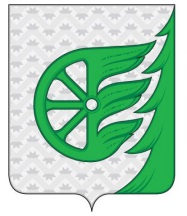 Администрация городского округа город ШахуньяНижегородской областиР А С П О Р Я Ж Е Н И Е